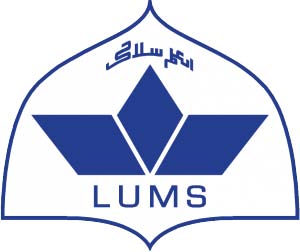 Malik Aitzaz Hassan Awan03213608651     aitzazhassanawan@gmail.comEDUCATION Lahore University of Management Sciences						             Aug 2019 – May 2023BS Economics - (3.45)Relevant Courses: Principles of Micro and Macro Economics, Intro to Political Science, Statistics and Data Analysis.Aitchison College, Lahore                                                                        Sep 2006 – May 2017 O level – 1A* 7A’s 1BBeaconhouse School System, Sargodha                                                         Sep 2017 – May 2019   A level – 2A’s 1B Personal ExperiencesAIESEC in LUMSDirector Talent Management                                                                     Aug 2020 – presentHead Delegate, National Planning Summit                                                       Aug 2020 – Sep 2020Recruiter, Annual Recruitment 					                                Sep 2020Member Sales Department 								        Feb 2020 – Aug 2020Coach at Lums Orientation Week                                                                 Aug 2020 – present                                             Assistant Director, Finance and Logistics at Amnesty International, LUMS Chapter                Aug 2020 – present  President Humanitarian Society                                                                  Sep 2018 – May 2019  Marketing Intern at Oye Book                                                                     Sep 2019 – Dec 2019 ADDITIONAL SKILLS Microsoft Office (Word, Excel, PowerPoint)Canva Leadership Organizational and Interpersonal Skills.HONOURS AND AWARDS Merit Scholarship     										Sep 2018 – May 2019                                                               Outstanding Delegate LIMUN 						 			Sep 2017Best Athlete U16										Mar 2016  Academic Blazer Holder                                        					Aug 2017EXTRA CURRICULAR Member Team Events, LUMS Community Service Society                                         Sep 2019 – May 2020  Volunteer at SOS Village, Sargodha                                                               Jun 2018 – Jul 2018  Internee at TCF Summer School, Shahpur                                                         Jul 2018 – Sep 2018  INTERESTS 	Politics and HistoryAthleticsInternational RelationsTravelling